Scenariusz zajęćProwadzący: Magdalena KozmanaPrzedmiot: PrzyrodaKlasa: 3Czas trwania: 45 minTemat: Zwierzęta przyjazne środowisku.Cel ogólny-dziecko wie jaki pożytek przynoszą zwierzęta Cele szczegółowe:- potrafi podać przykłady zwierząt które pomagają środowisku-potrafi przyporządkować poznane na lekcji zwierzęta do odpowiednich ekosystemów-potrafi rozwiązać zadania z wykorzystaniem nabytej wiedzyMetody:-pogadanka-praca z materiałami pomocniczymiForma: indywidualna, zbiorowaŚrodki dydaktyczne:- karty pracy, zagadki, ilustracje ze zwierzętami Przebieg zajęć:1. Nauczycielka wita się z dziećmi, sprawdza listę obecności2. Nauczyciel wyjaśnia cele lekcji, podaje temat lekcji. 3. Wprowadzenie do tematu zajęć. Krótka rozmowa na temat zwierząt które są „pomocnikami” w środowisku.4.  Wysłuchanie wiersza czytanego przez nauczyciela pt. „Może zobaczymy”- H. Bechlerowej. 


Idźmy leśną ścieżką 
cicho, cichuteńko,
może zobaczymy 
sarniątko z sarenką.

Może zobaczymy
wiewióreczkę małą, 
jak wesoło skacze 
z gałęzi na gałąź.

I niech nikt po lesie
nie gwiżdże, nie woła – 
może usłyszymy 
pukanie dzięcioła.

A może zaśpiewa 
między gałązkami 
jakiś leśny ptaszek, 
którego nie znamy… 

I będzie nas witał 
wesołą piosenką! 
Tylko idźmy lasem 
cicho… cichuteńko… Pytania do wiersza: Które z wymienionych w wierszu zwierząt jest pożyteczne dla środowiska? (załącznik 1)5. Nauczycielka wiesza na tablicy kartoniki z napisami (ssaki, ptaki, owady). Dzieci porządkują wybrane przez nauczycielkę zwierzęta do danej grupy i odpowiadają na pytanie jak pomagają te zwierzęta w środowisku. (załącznik 2)6. Zagadki. Nauczycielka czyta dzieciom zagadki dotyczące wybranych zwierząt : biedronka, dzięcioł, dzik, mrówka, pszczoła, (załącznik 3)Co to za ptak wciąż stuka i puka,ciągle pod korą owadów szuka? DzięciołKręcę się i pracuję, kopiec 
Z igieł buduję. 
Dźwigam igły jak bale 
i nie narzekam wcale. ( mrówka ) Te zwierzęta, jak pługami 
mogą las przekopać cały. ( dziki ) Małe zwierzątko,
ale sił ma wiele,
by kopać w ziemi
długie tunele. (kret)Błyszczą jej kropki
w promieniach słonka,
gdy się ten owad po łąkach błąka.
Lubi pić nektar,
w wiosennych sadach,
zielone mszyce z liści wyjada! (biedronka)7. Zadania i ćwiczenia z karty pracy utrwalające materiał lekcji. (załącznik 4)8. Zakończenie i podsumowanie zajęć. Nauczycielka podaje dzieciom informacje zwrotną po przeprowadzonej lekcji.Załącznik 1: Idźmy leśną ścieżką 
cicho, cichuteńko,
może zobaczymy 
sarniątko z sarenką.

Może zobaczymy
wiewióreczkę małą, 
jak wesoło skacze 
z gałęzi na gałąź.

I niech nikt po lesie
nie gwiżdże, nie woła – 
może usłyszymy 
pukanie dzięcioła.

A może zaśpiewa 
między gałązkami 
jakiś leśny ptaszek, 
którego nie znamy… 

I będzie nas witał 
wesołą piosenką! 
Tylko idźmy lasem 
cicho… cichuteńko… Załącznik 2:SSAKI                              PTAKI                         OWADYDzik, dzięcioł, pszczoła, mrówka, biedronka, kukułka, kret, OGRÓD                            LAS                            ŁĄKA2x Biedronka, mrówka, 2x pszczoła, kukułka, 2x kret , dzik, dzięciołZałącznik 3:Jak telegrafista stuka, 
gdy korników w lesie 
szuka. ( dzięcioł ) Kręcę się i pracuję, kopiec 
Z igieł buduję. 
Dźwigam igły jak bale 
i nie narzekam wcale. ( mrówka ) Te zwierzęta, jak pługami 
mogą las przekopać cały. ( dziki ) Małe zwierzątko,
ale sił ma wiele,
by kopać w ziemi
długie tunele. (kret)Błyszczą jej kropki
w promieniach słonka,
gdy się ten owad po łąkach błąka.
Lubi pić nektar,
w wiosennych sadach,
zielone mszyce z liści wyjada! (biedronka)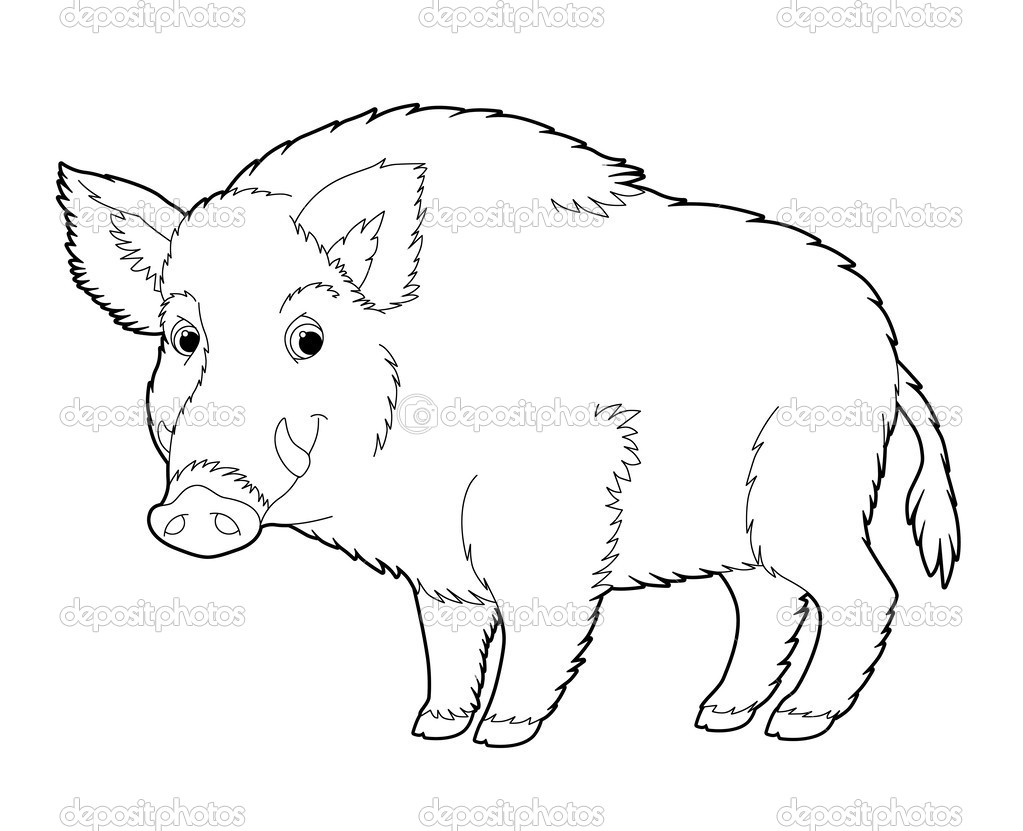 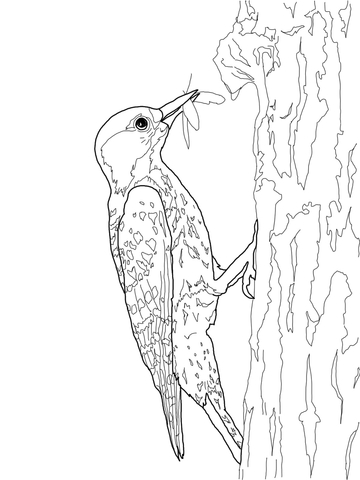 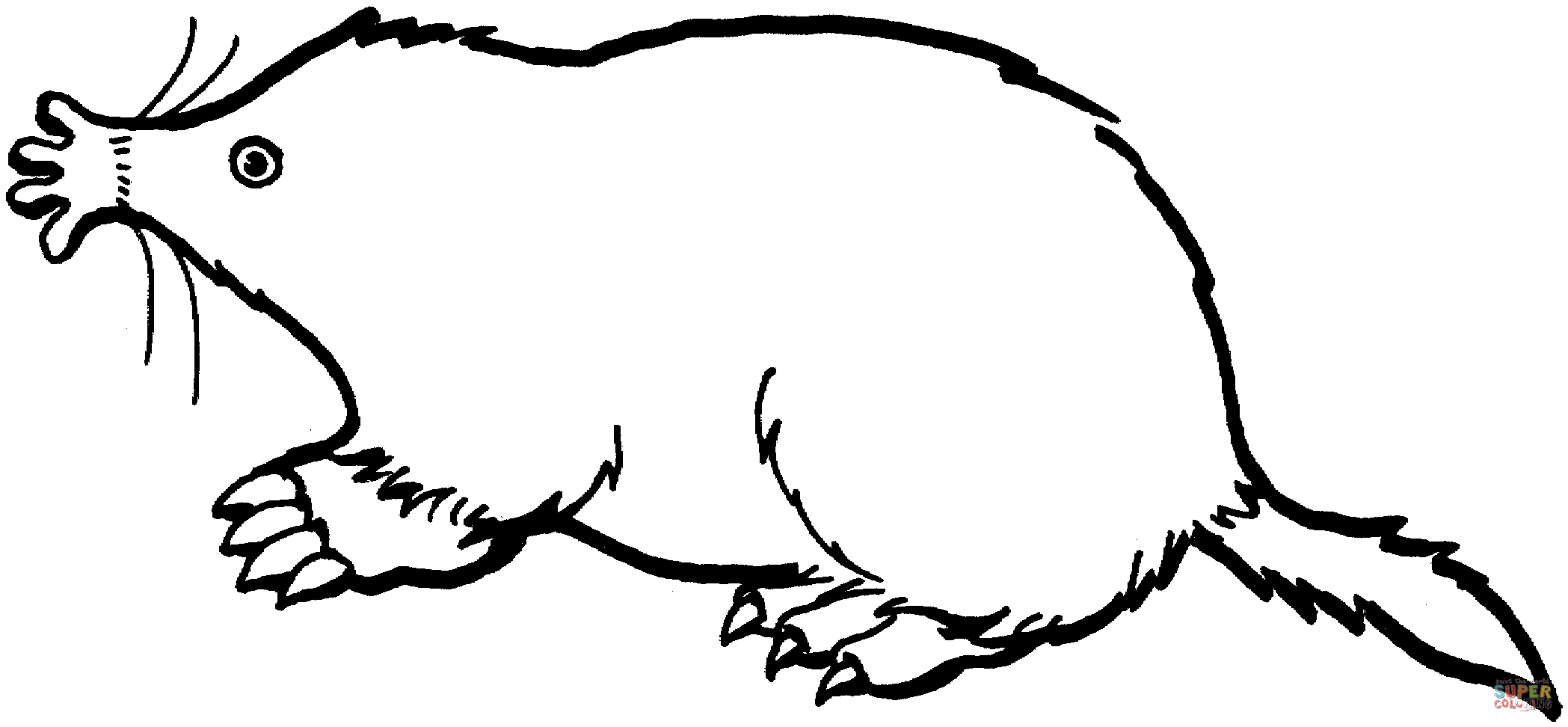 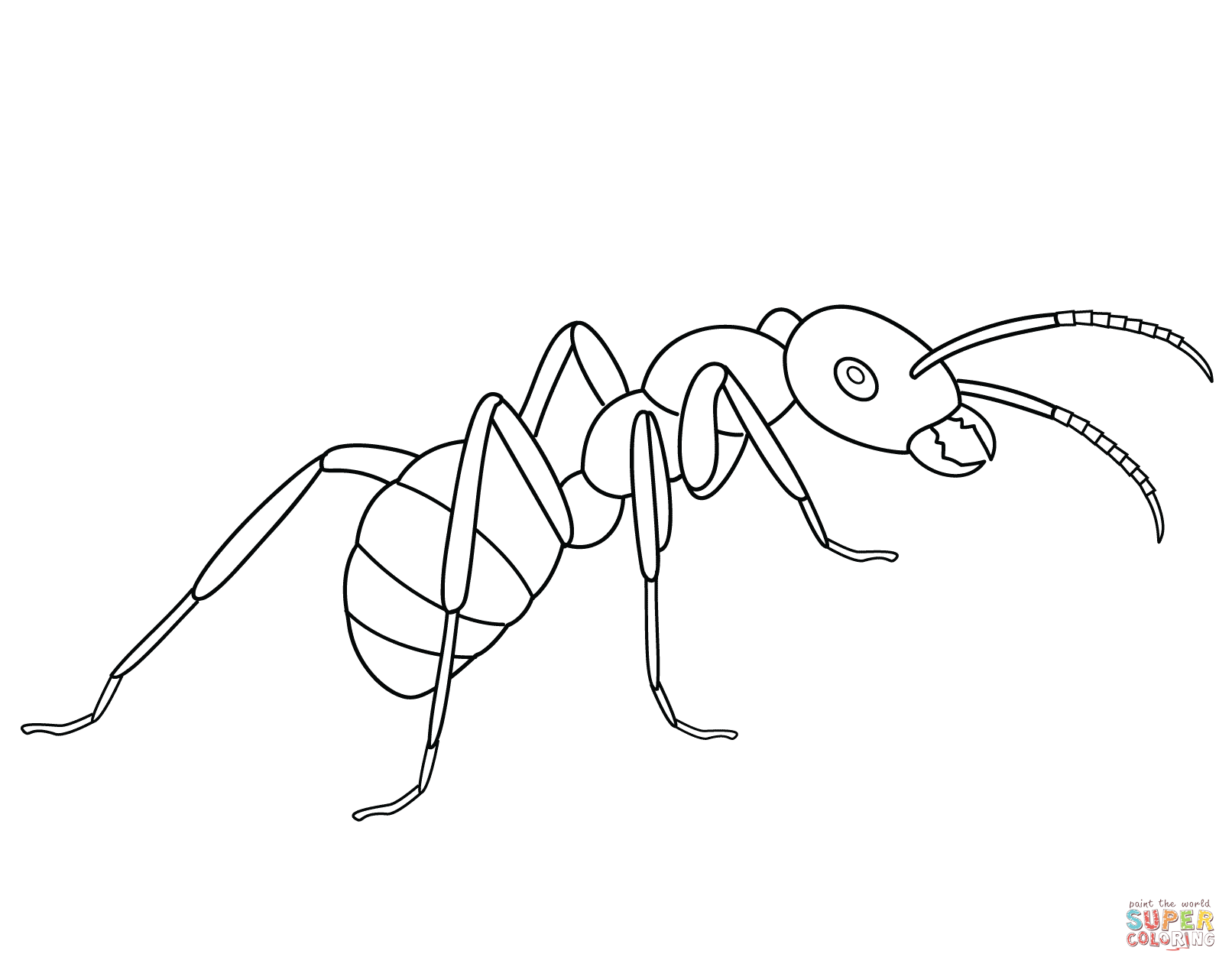 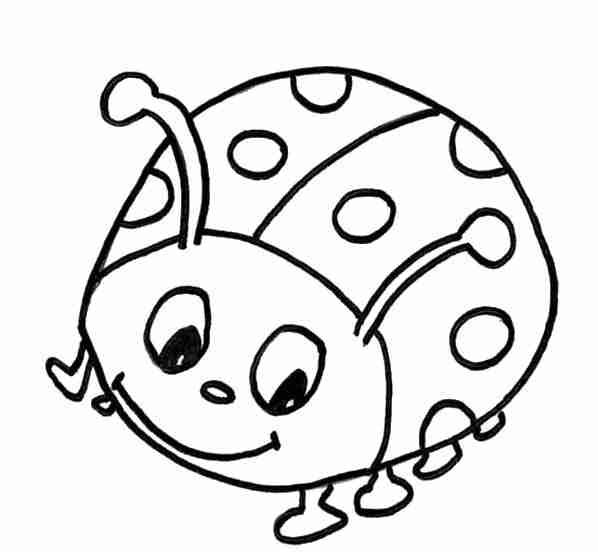 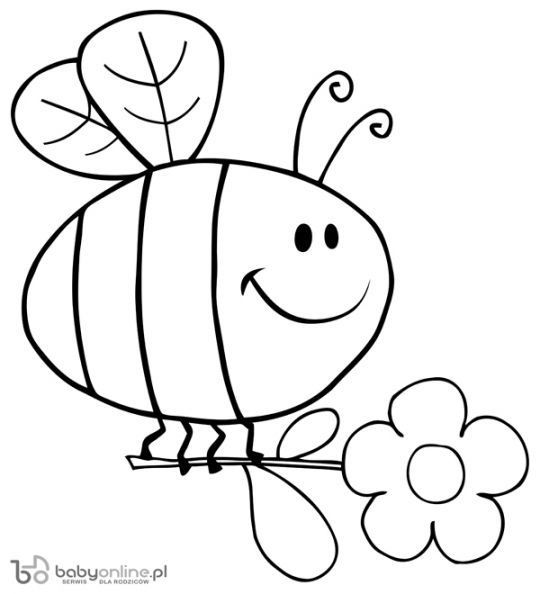 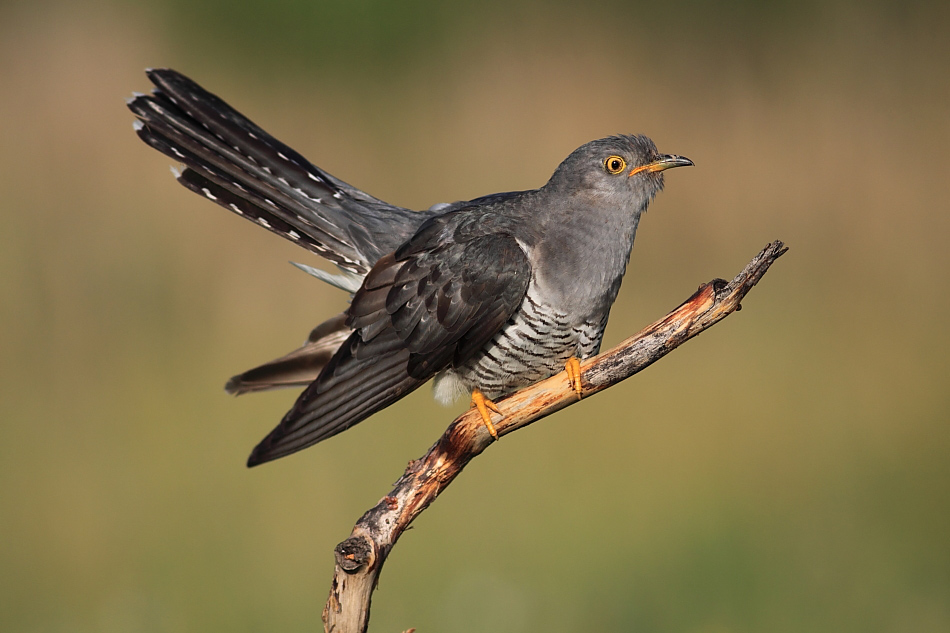 SsakiPtakiOwadyOgródLasŁąkaZałącznik 4Karta pracy1. Podpisz rysunki. Spośród wybranych zwierząt znajdź i otocz zieloną kredką  te które są przyjazne dla środowiska.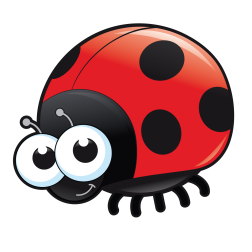 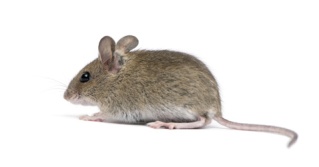 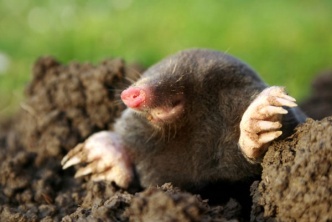 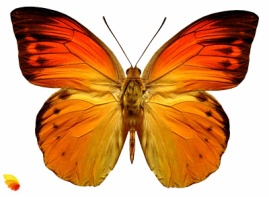 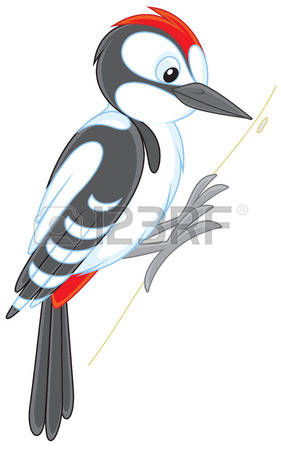 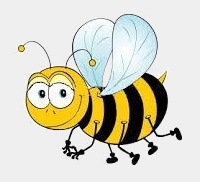 2.Połącz nazwy zwierząt z poprawną ilustracją:OGRÓD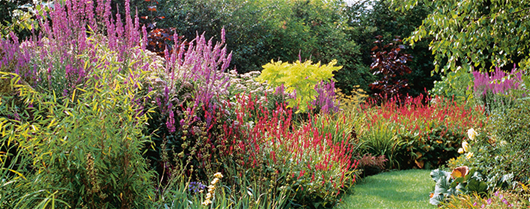 LAS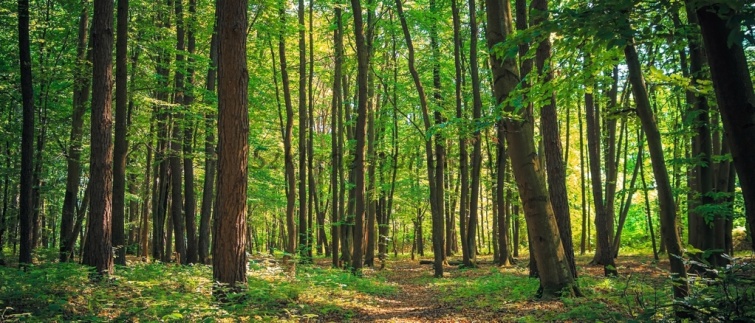 ŁĄKA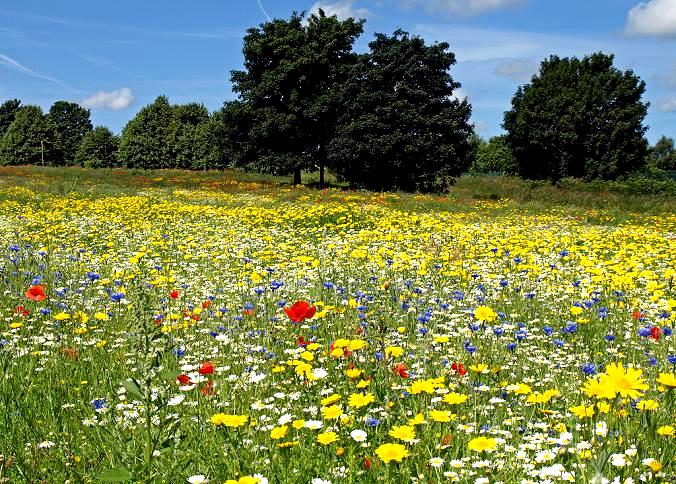 3. Odpowiedz na pytania:Komu pomaga biedronka?W jaki sposób dzięcioł leczy drzewa?Które zwierze jest najbardziej pracowite?Kogo dotyczy to powiedzenie: Kto spotyka w lesie …, niech na drzewo szybko zmyka?Mrówka, kret, dzik, pszczoła, dzięcioł,biedronka, kukułka